T.C.SÜLEYMAN DEMİREL ÜNİVERSİTESİFEN BİLİMLERİ ENSTİTÜSÜ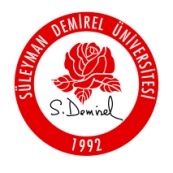 Elektrik-Elektronik Mühendisliği Anabilim Dalı Başkanlığına…./.…/20…Elektrik-Elektronik Mühendisliği Anabilim Dalı ………..…………..öğrenci numaralı doktora öğrencisiyim. 20.…/20…. Güz/Bahar Dönemi sonunda gireceğim Doktora Yeterlik Sınavında aşağıda seçtiğim 6 (altı) dersten sorumlu olmam hususunda gereğini arz ederim.    												Adı &Soyadı 												 İmza DOKTORA YETERLİK SINAVINA GİRECEK ÖĞRENCİNİN SEÇİM YAPABİLECEĞİ DERSLERDOKTORA YETERLİK SINAVINA GİRECEK ÖĞRENCİNİN SORUMLU OLMAK İSTEDİĞİ DERSLER S/NDERSİN ADI S/N DERSİN ADI 1Devre Analizi I10Elektromanyetik Dalgalar2Devre Analizi II11Olasılık ve Random Değişkenler3Elektronik Devreler I12Otomatik Kontrol4Elektronik Devreler II13Mikrodalga Tekniği I5Sinyaller ve Sistemler14Güç Elektroniği I6Sayısal İşaret İşleme15Yüksek Gerilim Tekniği I7Analog Haberleşme / İletişim Kuramı I16Elektrik Makinaları I8Sayısal Haberleşme / İletişim Kuramı II17Elektrik Tesislerinde Koruma Tekniği9Elektromanyetik TeoriS/NDERSİN ADI123456